Riceviamo e volentieri diffondiamo ai Soci e Simpatizzanti Aimeta la comunicazione che segue in merito ad un interessante ciclo di seminari che saranno tenuti nel prossimo mese di Luglio da Graeme Milton presso l’Università di Salerno.------------------------------------Lecture series at the University of Salerno by Graeme W. Milton (https://www.math.utah.edu/~milton/).Workshop Innovative Mechanical Metamaterials organized within the Prin 2017 Project “Multiscale Innovative Materials and Structures”July 8, 2021,  Cetus Hotel, Cetara (Salerno)11.30-12.30 Cloaking: where science meets science fictionhttps://zoom.us/j/93434117624?pwd=RUxqUlRrZ1krbi9pOHp4aG5BSTUvQT09Local organizer: Fernando FraternaliEmail contact: f.fraternali@unisa.itShort Course on Composite Materials with Extreme Mechanical Properties for the PhD Course on “Risk and Sustainability in Civil, Architectural and Environmental Engineering Systems”, Department of Civil Engineering, University of SalernoLecture 1 : July 12, 202110.00-11.00 - Metamaterials: composite materials with striking propertiesZoom link:
https://zoom.us/j/98096649622?pwd=cjlUS2VpS29hd1Q5aThkUWZuZkczdz09Lecture 2 : July 14, 202110.00-11.00 -  Optimizing the response of 3d printed materialsZoom link:
https://zoom.us/j/91844899457?pwd=dCt5LzgrV2dLaE51YjNENGZXTUhrUT09Local organizer: Ada AmendolaEmail contact: adaamendola1@unisa.it
------------------------------------

Cordiali saluti
AIMETA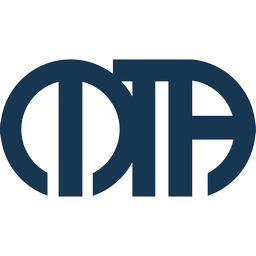 